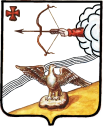 АДМИНИСТРАЦИЯ ОРЛОВСКОГО РАЙОНАКИРОВСКОЙ ОБЛАСТИПОСТАНОВЛЕНИЕ19.05.2015								                                № 265г. ОрловО создании районного резерва материальных ресурсовдля ликвидации чрезвычайных ситуаций природногои техногенного характера и обеспечения мероприятийгражданской обороны на территории Орловского районаВ соответствии с Федеральными законами от 21.12.1994 N 68-ФЗ "О защите населения и территорий от чрезвычайных ситуаций природного и техногенного характера", от 12.02.1998 N 28-ФЗ "О гражданской обороне", постановлениями Правительства Российской Федерации от 10.11.1996 N 1340 "О Порядке создания и использования резервов материальных ресурсов для ликвидации чрезвычайных ситуаций природного и техногенного характера", от 27.04.2000 N 379 "О накоплении, хранении и использовании в целях гражданской обороны запасов материально-технических, продовольственных, медицинских и иных средств" и Законом Кировской области от 09.11.2009 N 443-ЗО "О защите населения и территории Кировской области от чрезвычайных ситуаций природного и техногенного характера" и с изменениями от  16.07.2014 N 271/470 в постановление Правительства Кировской области от 16.01.2007 №81/11 «О создании областного резерва материальных ресурсов для ликвидации чрезвычайных ситуаций природного и техногенного характера и обеспечения мероприятий гражданской обороны на территории Кировской области», администрация Орловского района ПОСТАНОВЛЯЕТ:1. Создать районный резерв материальных ресурсов для ликвидации чрезвычайных ситуаций природного и техногенного характера и обеспечения мероприятий гражданской обороны на территории Орловского района.2. Утвердить Положение о районном резерве материальных ресурсов для ликвидации чрезвычайных ситуаций природного и техногенного характера и обеспечения мероприятий гражданской обороны на территории Орловского района согласно приложению № 1.3. Утвердить номенклатуру и объем районного резерва материальных ресурсов для ликвидации чрезвычайных ситуаций природного и техногенного характера и обеспечения мероприятий гражданской обороны на территории Орловского района согласно приложению № 2.4. Заместителю главы администрации Орловского района, начальнику финансового управления  (Лаптева Н.К.)  при формировании бюджета района ежегодно предусматривать выделение денежных средств заказчикам материальных ресурсов в районном резерве материальных ресурсов для ликвидации чрезвычайных ситуаций природного и техногенного характера и обеспечения мероприятий гражданской обороны на территории Орловского района.5. Рекомендовать руководителям предприятий, организаций и учреждений муниципального района создать соответствующие резервы материальных ресурсов для ликвидации чрезвычайных ситуаций.6. Заведующему сектором  ГО и ЧС администрации Орловского района (Игнатов А.И.) довести настоящее постановление до сведения всех заинтересованных лиц7. Управляющему делами администрации Орловского района Тебенькову Н.Е. опубликовать настоящее постановление в Информационном бюллетене органов местного самоуправления Орловского района.8. Постановление вступает в силу с момента опубликования. 9. Контроль за исполнением настоящего постановления оставляю за собой.И.о.главы администрацииОрловского района	 	А.Г. БисеровПриложение № 1 УТВЕРЖДЕНОпостановлениемадминистрации Орловского района от                  N Положениео районном резерве материальных ресурсовдля ликвидации чрезвычайных ситуаций природногои техногенного характера и обеспечения мероприятийгражданской обороны на территории Орловского района1. Общие положения1.1. Настоящее Положение о районном резерве материальных ресурсов для ликвидации чрезвычайных ситуаций природного и техногенного характера и обеспечения мероприятий гражданской обороны на территории Орловского района определяет порядок создания, использования и хранения резерва материальных ресурсов для ликвидации чрезвычайных ситуаций природного и техногенного характера и обеспечения мероприятий гражданской обороны на территории Орловского района.1.2. Районный резерв материальных ресурсов для ликвидации чрезвычайных ситуаций природного и техногенного характера и обеспечения мероприятий гражданской обороны на территории Орловского района (далее - районный резерв материальных ресурсов) создается исходя из прогнозируемых видов и масштабов чрезвычайных ситуаций мирного и военного времени, которые могут возникнуть на территории Орловского района, а также предполагаемого объема работ по их ликвидации и объема работ по обеспечению мероприятий гражданской обороны.1.3. Районный резерв материальных ресурсов создается в целях экстренного привлечения необходимых материальных ресурсов в случае возникновения чрезвычайных ситуаций мирного и военного времени.1.4. Объем финансовых средств, необходимых для приобретения материальных ресурсов в районный резерв, определяется с учетом возможного изменения рыночных цен на материальные ресурсы, а также расходов, связанных с формированием, размещением, хранением и восполнением районного резерва материальных ресурсов.1.5. Номенклатура и объем районного резерва материальных ресурсов для ликвидации чрезвычайных ситуаций природного и техногенного характера и обеспечения мероприятий гражданской обороны на территории Орловского района утверждаются администрацией Орловского района.2. Порядок создания, хранения и использованиярайонного резерва материальных ресурсов для ликвидациичрезвычайных ситуаций природного и техногенного характераи обеспечения мероприятий гражданской оборонына территории Орловского района2.1. Муниципальным заказчиком материальных ресурсов в районном резерве материальных ресурсов является администрация Орловского района. Предложения по номенклатуре и объемам материальных ресурсов готовят:2.1.1. По материалам и оборудованию для жилищно-коммунального хозяйства,  пиломатериалам для проведения спасательных работ, нефтепродуктам – управление по вопросам жизнеобеспечения, архитектуры и градостроительства администрации Орловского района. 2.1.2. По лекарственным средствам и изделиям медицинского назначения – Кировское областное государственное бюджетное учреждение здравоохранения «Орловская центральная районная больница».2.1.3. По средствам индивидуальной защиты, спасательному оборудованию, имуществу и инструменту, средствам связи, имуществу для обеспечения деятельности оперативной группы администрации района и комиссии по предупреждению и ликвидации чрезвычайных ситуаций и обеспечению пожарной безопасности Орловского района, вещевому имуществу и продовольствию – управление по экономике, имущественным отношениям и ресурсам администрации Орловского района, сектор гражданской обороны и чрезвычайным ситуациям администрации Орловского района.Резерв вещевого имущества создается для первоочередного жизнеобеспечения пострадавшего в результате чрезвычайной ситуации населения. Выдача вещевого имущества пострадавшим в результате чрезвычайной ситуации осуществляется по заявкам пострадавших граждан, поступающим в учреждения социальной защиты населения.2.2. Ежегодный объем накоплений материальных ресурсов в районном резерве планируется в пределах средств, предусмотренных на эти цели в районном бюджете в расходах по администрации района.2.3. Накопление резерва материальных ресурсов осуществляется заблаговременно. При невозможности заблаговременного накопления резервов закупка необходимого объема резервов осуществляется при возникновении чрезвычайной ситуации муниципального,  межмуниципального характера в соответствии с Федеральным законом от 05.04.2013 N 44-ФЗ "О контрактной системе в сфере закупок товаров, работ, услуг для обеспечения государственных и муниципальных нужд".2.4. Финансирование мероприятий по закупке и поставке продуктов питания, вещевого имущества и нефтепродуктов при возникновении чрезвычайных ситуаций и обеспечению мероприятий гражданской обороны проводится за счет средств резервного фонда администрации Орловского района на предупреждение и ликвидацию чрезвычайных ситуаций и последствий стихийных бедствий.2.5. Органы, на которые возложены функции по созданию районного резерва материальных ресурсов, в соответствии с действующим законодательством:2.5.1. Разрабатывают предложения по изменению номенклатуры и объемов материальных ресурсов в районном резерве материальных ресурсов.2.5.2. В установленном порядке представляют на очередной финансовый год бюджетные заявки для закупки материальных ресурсов в районный резерв материальных ресурсов.2.5.3. Определяют и утверждают собственными распорядительными документами порядок хранения и использования резервов материальных ресурсов.2.5.4. В установленном порядке осуществляют отбор поставщиков материальных ресурсов в резерв2.5.5. Заключают муниципальные контракты (договоры) на поставку материальных ресурсов в районный резерв материальных ресурсов.2.5.6. Организуют хранение, освежение, замену, обслуживание и выпуск материальных ресурсов, находящихся в районном резерве материальных ресурсов.2.5.7. Организуют доставку материальных ресурсов районного резерва материальных ресурсов в районы чрезвычайных ситуаций.2.5.8. Ведут учет и отчетность по операциям с материальными ресурсами районного резерва материальных ресурсов, обеспечивают поддержание районного резерва материальных ресурсов в постоянной готовности к использованию.2.6. Приобретение материальных ресурсов в районный резерв материальных ресурсов осуществляется в соответствии с Федеральным законом от 05 апреля 2013 г. N 44-ФЗ "О контрактной системе в сфере закупок товаров, работ, услуг для обеспечения государственных и муниципальных нужд".2.7. Вместо приобретения и хранения материальных ресурсов или части этих ресурсов допускается заключение договоров на экстренную их поставку (продажу) с организациями, имеющими эти ресурсы в постоянном наличии. Выбор поставщиков осуществляется в соответствии с Федеральным законом, указанным в п. 2.6. настоящего Порядка.2.8. Районный резерв материальных ресурсов используется для проведения аварийно-спасательных и других неотложных работ по устранению непосредственной опасности для жизни и здоровья людей, а также для развертывания и содержания временных пунктов проживания и питания пострадавших граждан и других первоочередных мероприятий, связанных с обеспечением жизнедеятельности пострадавшего населения и обеспечением мероприятий гражданской обороны.2.9. Использование районного резерва материальных ресурсов осуществляется по решению комиссии по предупреждению и ликвидации чрезвычайных ситуаций и обеспечению пожарной безопасности Орловского района или по решению руководителей органов и организаций, являющихся заказчиками в районном резерве материальных ресурсов.3. Финансирование и порядок учета районного резерваматериальных ресурсов для ликвидации чрезвычайных ситуацийи обеспечения мероприятий гражданской обороны3.1. Районный резерв материальных ресурсов формируется за счет средств районного бюджета и иных источников в соответствии с действующим законодательством.3.2. Отчет о целевом использовании выделенных из районного резерва материальных ресурсов осуществляют государственные заказчики районного резерва материальных ресурсов в порядке, установленном действующим законодательством.__________________________________________________________________УтвержденыпостановлениемадминистрацииОрловского районаот _____  № ______НОМЕНКЛАТУРА И ОБЪЕМРАЙОННЫХ РЕЗЕРВОВ МАТЕРИАЛЬНЫХ РЕСУРСОВ ДЛЯ ЛИКВИДАЦИИ ЧРЕЗВЫЧАЙНЫХ СИТУАЦИЙ ПРИРОДНОГО И ТЕХНОГЕННОГО ХАРАКТЕРА И ОБЕСПЕЧЕНИЯ МЕРОПРИЯТИЙ ГРАЖДАНСКОЙ ОБОРОНЫ НА ТЕРРИТОРИИ ОМУТНИНСКОГО РАЙОНА№п/пНаименование материальных средствЕдиница измеренияКоличество1.Материалы и оборудование для жилищно-коммунального хозяйстватыс. руб.693,091.1.Прокат черных металловтонн1,01.2.Сталь листовая 1,0 - 6,0 ммтонн1,91.3.Трубы стальные – всеготонн7,2В том числе:1.3.1.Трубы бесшовные ГОСТ 8732-78тонн0,91.3.2.Трубы ВГП ГОСТ 3262-75тонн5,01.3.3.Трубы катаныетонн1,31.4.Колосникиштук20,01.5.Трубы чугунные напорныетонн0,31.6.Электроды сварочныетонн1,31.7.Цементтонн2,01.8.Листы асбестоцементныетуп. усл. пл.0,61.9.Стекло строительное (оконное)кв. метров250,01.10.Материалы мягкие кровельныетыс. кв. м0,51.11.Кабели силовые (разные)км0,51.12.Шнуры осветительныекм0,141.13.Кабели для погружных насосовкм0,31.14.Задвижки и затворы из чугунаштук5,01.15.Задвижки и затворы стальныештук15,01.16.Арматура трубопроводная (чугун)штук20,01.17.Арматура промышленная (сталь)штук20,01.18.Провода обмоточныетонн0,11.19.Насосы фекальныештук1,01.20.Насосы консольныештук2,01.21.Насосы погружныештук8,01.22.Дымососы, вентиляторыштук1,01.23.Электродвигатели малой мощности до 100 кВтштук2,01.24.Радиаторы и конвекторыкВт25,51.25.Трубы полиэтиленовыекм0,22.Материалы и средства связитыс. руб.228,682.1.Аварийные запасы кабельной продукциикм2,52.2.Контрольно-измерительные приборыкомплектов22.3.Мобильный телефон сотовой связиштук33.Медицинское имущество и лекарственные средстватыс. руб.170,043.1.Адреналин г/х 0,1% - 1,0 N 5ампул253.2.Атропина сульфат 0,1% - 1,0 N 5ампул503.3.Анальгин 50% - 1,0 N 10ампул1003.4.Бинты 7 x 14 стерильныештук2003.4.Бинты гипсовыештук1003.5.Гепарин 5 тыс. ед./мл - 5,0флаконов203.6.Гентамицин 4% - 2,0 N 10ампул503.7.Глюкоза 5% - 400,0флаконов503.8.Дофамин (допмин) 0,5% - 5,0603.9.Демидрол 1% - 1,0 N 10ампул1003.10.Кальция хлорид 4%ампул1003.11.Кальция хлорид 10% - 10,0 N 10ампул503.12.Лейкопластырь 5 x 500штук503.13.Лидокаин 10% - 2,0упаковок53.14.Магния сульфат 25% - 10,0ампул503.15.Марлям1500,03.16.Новокаин 0,5% - 5,0ампул100,03.17.Перчаткипар150,03.18.Пиридоксина гидрохлорид 1,0 N 10ампул1003.19.Полиглюкин 2000,0флаконов1003.20.Преднизалон 30 мгампул303.21.Раствор натрия хлорида 0,9% - 500флаконов403.22.Реополиглюкинфлаконов503.23.Салфетки стерильные 29 x 45упаковок1003.24.Система для в/в вливанийштук1003.25.Тиамина хлорид 1,0 N 10ампул503.26.Унитол 5% - 5,0 N 10упаковок53.27.Фуросемид 2% - 2,0 N 10упаковок53.28.Шприцы одноразовыештук4003.29.Этамзилат натрия 2,5% - 2,0 N 10ампул303.30.Эуфиллин 2,4% - 10,0 N 10ампул504.Нефтепродуктытыс. руб.340,094.1.Бензин А-80тонн9,04.2.Бензин А-92тонн6,04.3.Дизельное топливотонн9,04.4.Смазочные маслатонн0,125.Пиломатериалытыс. руб.104,375.1.Доска необрезнаякуб. м18,05.2.Доска обрезнаякуб. м12,05.3.Брус-"-6,05.4.Пиловочник хвойный-"-12,05.5.Доска обшивочная-"-2,55.6.Доска для пола-"-2,56.Средства индивидуальной защитытыс. руб.70,836.1.Противогазы РП-7штук17,06.2.Приборы радиационной разведки ДП-5Вштук17.Продукты питаниятыс. руб.126,657.1.Хлеб из смеси ржаной обдирной и пшеничной муки 1 сортакг225,07.2.Хлеб белый из пшеничной муки 1 сорта-"-225,07.3.Мука пшеничная 2 сорта-"-13,57.4.Крупа разная-"-585,07.5.Макаронные изделия-"-18,07.6.Молоко и молокопродукты-"-243,07.7.Мясо и мясопродукты-"-90,07.8.Рыба и рыбопродукты-"-67,57.9.Жиры животные-"-45,07.10.Сахар-"-45,07.11.Соль-"-18,07.12.Чай-"-0,97.13.Картофель-"-360,07.14.Капуста-"-67,57.15.Свекла-"-13,57.16.Морковь-"-22,57.17.Лук-"-22,57.18.Огурцы, помидоры, коренья, зелень-"-9,07.19.Сигаретыпачек450,07.20.Спичкикоробок450,07.21.Сухие молочные адаптированные смесикг12,07.22.Консервы мясные для детского питаниякг10,07.23.Пюре фруктовые и овощныекг2,07.24.Соки фруктовые для детского питаниякг2,08.Вещевое имуществотыс. руб.1456,058.1.Рукавицы брезентовыепар40,08.2.Палатка лагернаякомплектов12,08.3.Одежда летняя-"-100,08.4.Одежда теплая-"-100,08.5.Обувь летняяпар100,08.6.Обувь зимняя-"-100,08.7.Головные уборыштук100,08.8.Постельные принадлежностикомплектов100,08.9.Матрацштук100,08.10.Подушка-"-100,08.11.Одеяло п/ш-"-100,08.12.Кровать-"-100,08.13.Мылокг10,08.14.Миска глубокая металлическаяштук100,08.15.Ложка-"-100,08.16.Кружка-"-100,08.17.Ведро-"-10,08.18.Чайник металлический-"-10,0Всего:тыс. руб.